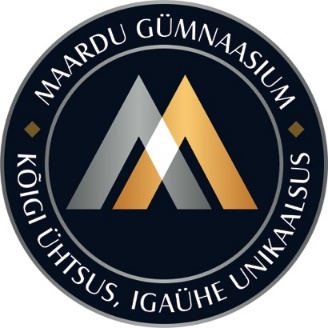 Maardu Gümnaasiumi direktorilekooli vastuvõtu avaldusAvaldaja andmed (данные заявителя):Palun minu laps  __________________________________________________ vastu võttaПрошу принять моего ребенка              (lapse ees- ja perekonnanimi)Maardu Gümnaasiumi __________ klassi    Lapse andmed (данные ребёнка):Lapsevanemate andmed (данные о родителях ребенка):Õppekeele valik (выбор языка обучения):  Varane keelekümblus (3.kl, 5.-9.kl) Hiline keelekümblus (5.-9.kl) Eestikeelse õppega klass (eesti keel teise keelena, vene keel) (2.-6.kl) Eestikeelse õppega klass (eesti keel) (1., 2., 4.klass) Venekeelse õppega klass (40% eesti keeles, 60% vene keeles) (7.-9.klass)Õpilase eesti keele oskus (знание эстонского языка):  pole varem eesti keelt õppinud (не учил раньше эстонский язык) A2 B1  B2  eesti keel on emakeel / räägib eesti keeles vabalt (эстонский язык родной / говорит свободно на эстонском языке)Kas olete viimase 3 aasta jooksul saabunud välisriigist? (в течении последних 3-х лет вы прибыли из-за границы?) Jah EiKui vastasite eelmisele küsimusele jaatavalt, siis märkige, millises välisriigis te varem elasite (если вы ответили на предыдущий вопрос утвердительно, то из какой страны)____________________________________________________________________ Ujumine laps oskab ujuda  (ребенок  умеет плавать) laps ei oska ujuda  (ребенок не умеет плавать) laps ujub ebakindlalt  (ребенок плавает неуверенно)Lisan järgmised dokumendid (представлены следующие документы): väljavõte õpilasraamatust (выписка из личного дела учащегося) isikliku dokumendi koopia (свидетельство о рождении, паспорт или ID-kaart)	 tervisekaart (карта здоровья) digitaalne foto saata sekretar@mgm.ee (фото отправить на адрес sekretar@mgm.ee) eelmise kooli direktori allkirja ja kooli pitseriga kinnitatud klassitunnistus (või õpinguraamat), õppeperioodi kestel üleminekul teise kooli tuleb lisaks esitada hinneteleht õppeperioodi hinnetega (hinded peavad olema teisendatud viiepallisüsteemi).Avalduse esitamisel olen tutvunud (ознакомлен):Maardu Gümnaasiumi kodukorra ja hindamissüsteemiga(с правилами внутреннего распорядка и системой оценивания Маардуской гимназии).Olen nõus lapse nime  avalikustamisega kooli veebilehel, klassiblogides ja kooli  Infotahvlitel (согласен на открытую публикацию имени ребенка на школьной странице, блоге класса, инфостенде гимназии).Olen nõus lapse fotode avalikustamisega kooli veebilehel, klassiblogides ja kooli  Infotahvlitel (согласен на размещение фотографий ребенка на школьной странице, блоге класса, инфостенде гимназии).Olen nõus, et  laps osaleb Maardu Gümnaasiumis toimuvates uuringutes(согласен на участие ребенка в социологических исследованиях, проводимых вгимназии). Erisoovid (пожелания, аллергия, прочие оссобенности)____________________________________ Kuupäev ____________________          Allkiri 	_______________________		Lapsevanema nimi  (имя и фамилия родителя)Elukoht (адрес проживания)TelefonE-postisikukood (личный код)sünnikoht (место рождения)kodakondsus (гражданство)kodune keel (домашний язык)elukoht (место жительства)B-võõrkeel (иностранный язык)kooli nimi, kus varem õppis (школа, где учился раньше)Ema ees- ja perekonnanimi (имя, фамилия мамы)Isa ees- ja perekonnanimi (имя, фамилия папы)telefon (телефон)telefon (телефон)